IT プロジェクトの進捗レポート 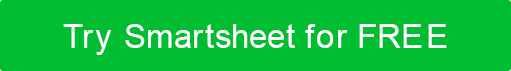 プロジェクト名プロジェクト名プロジェクト名プロジェクト NO.準備日報告期間プロジェクトリーダー/マネージャープロジェクトリーダー/マネージャープロジェクトリーダー/マネージャープロジェクトの開始プロジェクトの終了の状況の状況の状況の状況の状況の状況地位参照いいえ。形容形容形容形容1.0スコープスコープスコープスコープ1.11.21.32.0計画計画計画計画2.12.22.33.0予算予算予算予算3.13.23.34.0全般全般全般全般4.14.24.3プロジェクトマイルストーンと注目すべき成果プロジェクトマイルストーンと注目すべき成果プロジェクトマイルストーンと注目すべき成果プロジェクトマイルストーンと注目すべき成果プロジェクトマイルストーンと注目すべき成果プロジェクトマイルストーンと注目すべき成果プロジェクトマイルストーンと注目すべき成果プロジェクトマイルストーンと注目すべき成果マイルストーンまたは達成マイルストーンまたは達成マイルストーンまたは達成マイルストーンまたは達成マイルストーンまたは達成目標完了日目標完了日所有者主要なプロジェクトの問題評価主要なプロジェクトの問題評価主要なプロジェクトの問題評価主要なプロジェクトの問題評価主要なプロジェクトの問題評価主要なプロジェクトの問題評価主要なプロジェクトの問題評価主要なプロジェクトの問題評価問題の説明問題の説明問題の説明開始日終了日終了日問題の対応問題の対応評価の要求評価の要求評価の要求評価の要求評価の要求評価の要求評価の要求評価の要求キー変更後の最後の進捗レポートキー変更後の最後の進捗レポートキー変更後の最後の進捗レポートキー変更後の最後の進捗レポートキー変更後の最後の進捗レポートキー変更後の最後の進捗レポートキー変更後の最後の進捗レポートキー変更後の最後の進捗レポート参照いいえ。変更が要求されました変更が要求されました変更が要求されました変更が要求されました影響の説明影響の説明影響の説明資源評価資源評価資源評価資源評価資源評価資源評価資源評価資源評価資源評価資源評価資源評価カテゴリまだ完了していない作業の予算コスト完了した作業の予算コスト完了した作業の予算コスト完了した作業の実績コスト完了した作業の実績コスト完了した作業の実績コスト完了した作業の実績コスト差差カテゴリー1カテゴリー2カテゴリー3カテゴリー4カテゴリー5合計追加のコメント追加のコメント追加のコメント追加のコメント追加のコメント追加のコメント追加のコメント追加のコメント追加のコメント追加のコメント追加のコメントで承認 名前とタイトルで承認 名前とタイトル署名によって承認 署名によって承認 署名によって承認 署名によって承認 署名によって承認 日付日付日付日付免責事項Web サイト上で Smartsheet から提供される記事、テンプレート、または情報は参照用です。情報を最新かつ正確に保つよう努めていますが、当サイトまたはウェブサイトに含まれる情報、記事、テンプレート、関連するグラフィックスに関する完全性、正確性、信頼性、適合性、または可用性について、明示または黙示的ないかなる表明も保証も行いません。したがって、そのような情報に対する信頼は、お客様の責任で厳重に行われます。